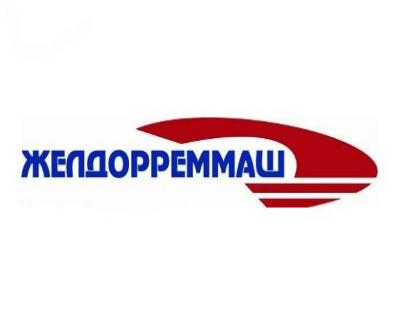 Ярославский электровозоремонтный завод им. Б.П. Бещева – филиал АО «Желдорреммаш» приглашает на постоянную работус обучениемСлесарь по ремонту подвижного состава ,  график 2/2 от 75 000 руб,Слесасрь-электрик по ремонту электрооборудования,   график 2/2 от 75 000 руб,Электромеханик по средствам автоматики и приборам технологического оборудования 7 разряд, график 5/2, з.пл от 50 000 руб;Слесарь - ремонтник 6 разряд, график 5/2, з.пл от 50 000 руб;Слесарь - инструментальщик  6 разряд, график 5/2, з.пл от 45 000 руб;Электромонтёр по ремонту и обслуживанию электрооборудования 6 разряд, график 5/2, з.пл от 50 000 руб;Фрезеровщик 6 разряд, график 5/2, з.пл от 40 000 руб;Токарь 6 разряд, график 5/2, з.пл от 80 000 руб;Термист 6 разряд, график 5/2, з.пл от 40 000 руб;Лаборант химического анализа 5 разряд, график 5/2, з.пл от 45000 руб.УСЛОВИЯ:Обучение за счёт работодателя как при трудоустройстве, так и для повышения разряда, оплата повременно - премиальная, Оформление в соответствии с ТК РФ с первого рабочего дня,Оплата проезда ж.д. транспортом на 200 км и 1 раз в год в любую точку России к месту отдыха и обратно, Выплаты социального характера,Коллективный договор,ДМС,Официальная заработная плата,Индексация заработной платы два раза в год,Льготные и бесплатные железнодорожные билеты работникам,Программы санаторно-курортного лечения и оздоровительного отдыха,Детский отдых,Негосударственное пенсионное обеспечение,Материальная помощь к отпуску,Имеется мужское общежитие.Адрес:Ярославль, улица Ползунова, 1а, телефон: 40-69-42, 40-68-52, район Московского вокзала.Приём на собеседование: с понедельника по пятницу,  с 9:00 до 11:00, с 13:00 до 16:00.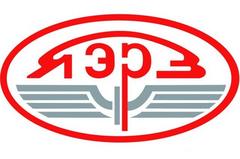 